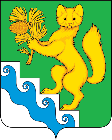 БОГУЧАНСКИЙ РАЙОННЫЙ СОВЕТ ДЕПУТАТОВРЕШЕНИЕ(ПРОЕКТ).2022  с. Богучаны                     №О внесении изменений в Правила землепользования и застройки муниципального образования Чуноярский сельсовет в соответствии с материалами актуализированной редакцииПравил землепользования и застройки Чуноярского сельсовета Богучанского района Красноярского края.В соответствии с Постановлением по подготовке проекта внесения изменений в Правила землепользования и застройки Чуноярского сельсовета Богучанского района №237-п от 06.04.2021,по результатам публичных слушаний,в соответствии со статьями 8,32, 33 Градостроительного кодекса Российской Федерации, статьей14 Федерального закона от 06.10.2003 № 131-ФЗ «Об общих принципах организации местного самоуправления в Российской Федерации»,ст. 32, 36 Устава Богучанского района, Богучанский   районный Совет депутатов РЕШИЛ:1. Внести изменения в Правила землепользования и застройки Чуноярского сельсовета Богучанского района Красноярского края, согласно актуализированным графическим и текстовым материалам выполненным Обществом с ограниченной ответственностью «Документы в порядке» в рамках договора №б/н от 25.02.2021г.Изложить Правила землепользования и застройки Чуноярского сельсовета Богучанского района Красноярского края в новой редакции согласно Приложению № 12. Контроль за исполнением настоящего Решения возложить на председателя постоянной комиссию по законности, защите прав граждан, правопорядку, депутатской деятельности, регламентуи депутатской этике (Н. В. Пантелеева).3. Опубликовать настоящее Решение и новую редакцию Правил землепользования и застройки Чуноярского сельсовета Богучанского района Красноярского краяв Официальном вестнике Богучанского района, разместить на официальном сайте администрации Богучанского района и в Федеральной государственной информационной системе территориального планирования.4. Настоящее решение вступает в силу со дня, следующего за днем опубликования в Официальном вестнике Богучанского района. «___»_________ 2022г.			                 «___»_________ 2022г.	Председатель Богучанского районногоСовета депутатов О.А. Шишкова______________ Глава Богучанского района           А.С. Медведев_______________